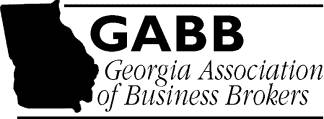 PROSPECT REFERRAL AGREEMENT (TO ANOTHER BROKER)	Date:		     	, 20  	Referring Broker,      	,hereby refers	      	 (“Prospect”), toReceiving Broker,      	,to provide business and/or real estate brokerage services as follows:	Business Acquisition		Real Estate Acquisition	Business Disposition		Real Estate DispositionTerm of this referral agreement is		     	 months, during which the Referring Broker will not refer the prospect to any other Broker without Receiving Broker’s written permission and conversely, Receiving Broker will not refer the Prospect to any other Broker without Referring Broker’s written permission.Referring Broker has obtained Prospect’s agreement to be referred to Receiving Broker and disclosed to Prospect that Referring Broker may receive compensation in consideration for referring Prospect.In consideration of the referral of the Prospect, Receiving Broker shall compensate Referring Broker a Fee in the amount of:	$     		    	 percent (%) of the gross purchase price of any business or real estate purchased, sold, or optioned by Prospect;	    	 percent (%) of the full commission received by Receiving Broker on any business or real estate transaction involving Prospect	    	 percent (%) of the Listing commission received by Receiving Broker on any business or real estate transaction involving Prospect during the Term of this referral agreement.	    	 percent (%) of the Selling commission received by Receiving Broker on any business or real estate transaction involving Prospect during the Term of this referral agreement.	Other:	     	Payment of the Fee is due anytime a transaction involving Receiving Broker and Prospect is completed.  The time of said payment is not restricted by the Term of this Referral Agreement.Receiving Broker shall pay the Fee to Referring Broker within		     	 days of Receiving Broker’s receipt of compensation on the transaction involving Prospect and bank clearance of said funds.BROKER: BROKER: BROKER: BROKER: BROKER: BROKER:BROKER:BROKER:Brokerage Firm’s NameBrokerage Firm’s NameBrokerage Firm’s NameBrokerage Firm’s NameBrokerage Firm’s NameBrokerage Firm’s NameBrokerage Firm’s NameBrokerage Firm’s NameBrokerage Firm’s License NumberBrokerage Firm’s License NumberBrokerage Firm’s License NumberBrokerage Firm’s License NumberBrokerage Firm’s License NumberBrokerage Firm’s License NumberBrokerage Firm’s License NumberBrokerage Firm’s License NumberBy:By:By:By:By:By:By:Signature of AgentSignature of AgentSignature of AgentSignature of AgentSignature of AgentSignature of AgentSignature of AgentSignature of AgentName of AgentName of AgentName of AgentGa Real Estate License No.Name of AgentGa Real Estate License No.Brokerage Firm’s Street AddressBrokerage Firm’s Street AddressBrokerage Firm’s Street AddressBrokerage Firm’s Street AddressBrokerage Firm’s Street AddressBrokerage Firm’s Street AddressBrokerage Firm’s Street AddressBrokerage Firm’s Street AddressBrokerage Firm’s City, State, ZipBrokerage Firm’s City, State, ZipBrokerage Firm’s City, State, ZipBrokerage Firm’s City, State, ZipBrokerage Firm’s City, State, ZipBrokerage Firm’s City, State, ZipBrokerage Firm’s City, State, ZipBrokerage Firm’s City, State, ZipTelephone(s)Telephone(s)Telephone(s)Telephone(s)Telephone(s)Telephone(s)Telephone(s)Telephone(s)FaxFaxFaxFaxFaxFaxFaxFaxEmailEmailEmailEmailEmailEmailEmailEmail